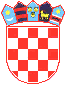 REPUBLIKA HRVATSKAVUKOVARSKO-SRIJEMSKA ŽUPANIJAGRAD VUKOVARKLASA: 406-03/23-01/33URBROJ: 2196-1-5-23-2Vukovar, 27. travanj 2023. godine

POZIV ZA DOSTAVU PONUDA ZA PROVEDBU POSTUPKA JEDNOSTAVNE NABAVE RADOVA:SANACIJA I OBNOVA KRIŽA U ULICI ŠAMACEvidencijski broj nabave: JeN-7/23-78SADRŽAJ POZIVA:  1. OPĆI PODACI  2. PODACI O PREDMETU NABAVE  3. ODREDBE O SPOSOBNOSTI PONUDITELJA  4. PODACI O PONUDI  5. OSTALO  6. PREDLOŽAK PONUDBENOG LISTA  7. TEKST PRIJEDLOGA UGOVORAPRILOG - Troškovnik1. OPĆI PODACI1.1. Naručitelj i kontaktiNaručitelj: GRAD VUKOVAR, Vukovar, Dr. Franje Tuđmana 1; OIB: 50041264710,Internetska adresa: www.vukovar.hrSlužba za kontakt: Grad Vukovar, Upravni odjel za financije i nabavu, Dr. Franje Tuđmana 1, 32000 Vukovar, Osobe zadužene za kontakt: -Neda Vučković, dipl.iur.; e-pošta: neda.vuckovic@vukovar.hr, tel. 032/456-508,-Domagoj Centner, dipl.iur.; e-pošta: domagoj.centner@vukovar.hr, tel: 032/456-5971.2. Sukob interesaPopis gospodarskih subjekata s kojima je Naručitelj u sukobu interesa u smislu ZJN 2016:Popis gospodarskih subjekata s kojima je Naručitelj u sukobu interesa u smislu ZJN 2016:- OPG Kolar Miroslav, nositelj Miroslav Kolar, Lička 52, 32010 Vukovar- Trgovačko uslužni obrt "BIOnatura Vukovar" vlasnik Ivan Sušac, Sv. Leopolda Mandića 6, 32000 Vukovar1.3. Evidencijski broj nabaveJeN-7/23-781.4. Procijenjena vrijednost nabave17.000,00 EUR bez PDV-a1.5. Vrsta ugovora o nabaviPo provedenom postupku nabave sklopit će se ugovor o izvođenju radova2. PODACI O PREDMETU NABAVE2.1. Opis predmeta nabave, tehničke specifikacije, količina i troškovnikPredmet nabave je izvođenje radova na sanaciji i obnovi križa u ulici ŠamacCPV broj – 45453100-8 – Sanacijski radoviPredmet nabave nije podijeljen na grupe.Gospodarski subjekti dužni su nuditi cjelokupan predmet nabave.2.2. Tehničke specifikacije, količina i troškovnikTehničke specifikacije dane su u troškovniku koji je sastavni dio poziva za dostavu ponuda.Ponuditelji su dužni troškovnik detaljno proučiti i upoznati se sa svim zahtjevima iz istog te sukladno tomu izraditi i dostaviti svoju ponudu.Količina predmeta nabave je predviđena (okvirna) te može biti veća ili manja od predviđenih količina stavki troškovnika.Ponuditelj mora ponuditi cjelokupni predmet nabave sadržan u Troškovniku. Ponude koje obuhvaćaju samo dio traženog predmeta nabave će se odbiti. Ponuditelj ne smije mijenjati izvorni sadržaj troškovnika a koji se odnosi na tekstualni opis stavke, jedinicu mjere ili količinu stavke troškovnika. Ukoliko ponuditelj promijeni tekstualni opis stavke, jedinicu mjere ili količinu stavke takva ponuda će se odbiti. Troškovnik mora biti u potpunosti popunjen. Ponuditelj je dužan ponuditi tj. upisati jedinične cijene i ukupne cijene (zaokružene na dvije decimale) za sve stavke u troškovniku. Prilikom popunjavanja troškovnika ponuditelj izračunava ukupnu cijenu stavke kao umnožak količine stavke i jedinične cijene stavke.Jedinične cijene stavke i ukupna cijena stavke upisuju se u eurima, bez poreza na dodanu vrijednost.2.3. Mjesto izvođenja radovaVukovar, Ulica Šamac.2.4. Rok Odabrani ponuditelj je dužan započeti s radovima odmah po potpisu ugovora i uvođenju u posao, a završiti do 1.9.2023.godine.Uvođenje u posao je najkasnije u roku od 15 kalendarskih dana od potpisa ugovora.O uvođenju u posao sastavlja se zapisnik te se isto evidentira u građevinskom dnevniku.Pod završetkom ugovorenih radova smatra se dan kada je odabrani ponuditelj izvršio urednu primopredaju radova Naručitelju što se utvrđuje zapisnikom o primopredaji radova koji potpisuju predstavnici Naručitelja, odabranog ponuditelja i nadzorni inženjer.Primopredaja radova izvršiti će se najkasnije u roku od 10 dana od dana zaprimanja pisane obavijesti ugovaratelja o izvedenim radovima na gradilištu.3. ODREDBE O SPOSOBNOSTI PONUDITELJA3.1. Ponuditelj za potrebe izvršenja ugovora koji je predmet nabave mora na raspolaganju imati sljedeće stručnjake koji će biti uključeni u ugovor: - najmanje jednog inženjera gradilišta ili voditelja radova ili voditelja manje složenih radova građevinske ili arhitektonske struke- najmanje jednog stručnjaka koji ima ovlaštenje nadležnog ministarstva za izvođenje konzervatorsko-restauratorskih radova na kulturnom dobru prema užoj specijalnosti-kamena plastika ili arhitektonsko dekorativna plastika.Kao dokaz sposobnosti ponuditelji dostavljaju IZJAVU da će za potrebe izvršenja ugovora imati na raspolaganju navedene stručnjake.Izjava mora sadržavati imena i prezimena te zvanja navedenih stručnjaka uz naziv poslodavca stručnjaka ili navod da je isti nezaposlen.Naručitelj zadržava pravo provjere istinitosti navoda iz izjave.Dokaz se može dostaviti u neovjerenoj preslici.4. PODACI O PONUDI4.1. Sadržaj i način izradePonuda mora sadržavati:popunjen, potpisan i ovjeren ponudbeni list2.	popunjen troškovnik3.	tražene dokaze sposobnostiPri izradi ponude ponuditelj se mora pridržavati zahtjeva i uvjeta iz poziva za dostavu ponuda. Pri izradi ponude ponuditelj ne smije mijenjati i nadopunjavati tekst poziva za dostavu ponuda. Ponuda se piše neizbrisivom tintom.Ponude se izrađuje na hrvatskom jeziku i latiničnom pismu. Ponuda se izrađuje na način da čini cjelinu te se uvezuje na način da se onemogući naknadno vađenje ili umetanje listova.Ponuditelj može dostaviti samo jednu ponudu. Varijante ponude nisu dopuštene. Svi dokumenti, odnosno isprave mogu se dostaviti u neovjerenoj preslici (neovjerenom preslikom smatra se i neovjereni ispis elektroničke isprave).Trošak pripreme i podnošenja ponude u cijelosti snosi ponuditelj.Ponuda nepozvanog gospodarskog subjekta neće se razmatrati nego će se istom vratiti neotvorena.4.2. Način dostave te datum, vrijeme i mjesto dostave i otvaranja ponudaPonuda se u zatvorenoj omotnici dostavlja na adresu Grad Vukovar, Dr. Franje Tuđmana 1, 32000 Vukovar. Nije dopuštena elektronička dostava ponuda.Na omotnici mora biti naznačeno:Ponuditelj može do isteka roka za dostavu ponuda dostaviti izmjenu i/ili dopunu ponude.Izmjena i/ili dopuna ponude dostavlja se na isti način kao i osnovna ponuda s obveznom naznakom da se radi o izmjeni i/ili dopuni ponude.Ponuditelj može do isteka roka za dostavu ponude pisanom izjavom odustati od svoje dostavljene ponude. Pisana izjava se dostavlja na isti način kao i ponuda s obveznom naznakom da se radi o odustajanju od ponude. U tom slučaju neotvorena ponuda se vraća ponuditelju.Ponuda dostavljena nakon isteka roka za dostavu ponuda ne upisuje se u Upisnik o zaprimanju ponuda, nego se evidentira kao zakašnjela ponuda te se bez odgode, neotvorena vraća pošiljatelju.Ponude se dostavljaju zaključno do 8.5.2023. godine do 12:30 sati, bez obzira na način dostave. Javno otvaranje ponuda održat će se 8.5.2023. godine u 12:30 sati na adresi: Grad Vukovar, Dr. Franje Tuđmana br. 1., II. kat, ured br. 20.Javnom otvaranju ponuda mogu nazočiti sve zainteresirane osobe.4.3. Način određivanja cijene ponude  Ponuditelji su dužni dostaviti ponudu s cijenom u eurima. Jedinične cijene iz troškovnika su nepromjenjive tijekom trajanja ugovora o nabavi.Cijena ponude se piše brojkama. Svi troškovi i popusti moraju biti uračunati u ponuđenim i upisanim jediničnim cijenama u stavkama troškovnika te u cijeni ponude bez poreza na dodanu vrijednost. Ako ponuditelj nije u sustavu poreza na dodanu vrijednost ili je predmet nabave oslobođen poreza na dodanu vrijednost, u ponudbenom listu, na mjesto predviđeno za upis cijene ponude s PDV-om, upisuje se isti iznos kao što je upisan na mjestu predviđenom za upis cijene ponude bez PDV-a, a mjesto predviđeno za upis iznosa poreza na dodanu vrijednost ostavlja se prazno.Ukoliko naručitelj prilikom pregleda ponuda utvrdi računsku pogrešku, naručitelj će ispraviti računsku pogrešku i o tome odmah obavijestiti ponuditelja čija je ponuda ispravljena te će od ponuditelja zatražiti da u roku 2 (dva) dana od dana primitka obavijesti potvrdi prihvaćanje ispravke računske pogreške. Ispravci se u ponudi jasno naznačuju. Mjerodavne su jedinične cijene upisane u Troškovniku. Naručitelj je obvezan na osnovi rezultata i pregleda ocjena ponuda odbiti ponudu za koju ponuditelj nije prihvatio ispravak računske pogreške.4.4. Kriterij za odabir ponudeKao najpovoljnija ponuda bit će odabrana valjana ponuda sa najnižom cijenom. Valjana ponuda je ona koja ispunjava sve uvjete iz poziva za dostavu ponuda.Obzirom da naručitelj ne može koristiti pravo na pretporez, uspoređivat će se cijene ponuda s porezom na dodanu vrijednost.Ukoliko na nadmetanje pristignu dvije ponude sa istom najnižom cijenom, kao najpovoljnija biti će odabrana ona koja je zaprimljena ranije.Ponude koje ne ispunjavaju uvjete iz ovog poziva biti će isključene ili odbijene.Ukoliko je cijena najpovoljnije ponude veća od procijenjene vrijednosti nabave naručitelj može poništiti postupak nabave.4.5. Rok valjanosti ponudeRok valjanosti ponude je 30 dana od dana isteka roka za dostavu ponuda.4.6. Informacije i dodatna pojašnjenja pozivaZa vrijeme roka za dostavu ponuda gospodarski subjekti mogu zahtijevati objašnjenja i izmjene vezane za poziv za dostavu ponude, a Naručitelj će odgovor staviti na raspolaganje na isti način na koji je dostavio i poziv. Pod uvjetom da je zahtjev dostavljen pravodobno, javni naručitelj će odgovor staviti na raspolaganje najkasnije tijekom četvrtog dana, prije dana u kojem ističe rok za dostavu ponuda. Zahtjev je pravodoban ako je dostavljen naručitelju najkasnije tijekom petog dana prije dana u kojem ističe rok za dostavu ponuda.4.7. Izmjena poziva za dostavu ponudaAko Naručitelj za vrijeme roka za dostavu ponuda mijenja poziv za dostavu ponude osigurat će dostupnost izmjena svim gospodarskim subjektima na isti način na koji je dostavio i poziv za dostavu ponude.5. OSTALO5.1. Odredbe koje se odnose na zajednicu ponuditeljaViše gospodarskih subjekata može se udružiti i dostaviti zajedničku ponudu, neovisno o uređenju njihova međusobnog odnosa.Naručitelj ne zahtijeva da zajednica ponuditelja ima određeni pravni oblik u trenutku dostave ponude, ali može zahtijevati da ima određeni pravni oblik nakon sklapanja ugovora u mjeri u kojoj je to nužno za uredno izvršenje ugovora.Naručitelj neposredno plaća svakom članu zajednice ponuditelja za onaj dio ugovora koji je on izvršio, ako zajednica ponuditelja ne odredi drugačije. U ponudi zajednice ponuditelja mora biti navedeno koji će dio ugovora (predmet, količina, vrijednost i postotni dio) izvršavati pojedini član zajednice.Odgovornost članova iz zajednice ponuditelja za izvršenje ugovora je solidarna. Napomena: Popunjeni ponudbeni list za zajednicu ponuditelja potpisuju svi članovi zajednice ponuditelja, u suprotnom oni članovi zajednice koji potpisuju popunjeni ponudbeni list moraju imati ovlaštenje za potpis od ostalih članova zajednice5.2. Podugovaratelji, podugovor i plaćanjePodugovaratelj je gospodarski subjekt koji za ugovaratelja isporučuje robu, pruža usluge ili izvodi radove koji su neposredno povezani s predmetom nabave.Gospodarski subjekt koji namjerava dati dio ugovora o nabavi u podugovor obvezan je u ponudi: - navesti koji dio ugovora namjerava dati u podugovor (predmet ili količina, vrijednost ili postotni udio) - navesti podatke o podugovarateljima (naziv ili tvrtka, sjedište, OIB ili nacionalni identifikacijski broj, broj računa) Javni naručitelj može neposredno plaćati podugovaratelju za dio ugovora koji je isti izvršio.U slučaju neposrednog plaćanja podugovaratelju odabrani ponuditelj mora svom računu priložiti račune svojih podugovaratelja koje je prethodno potvrdio.U slučaju promjene podugovaratelja, preuzimanja izvršenja dijela ugovora o nabavi koji je prethodno dan u podugovor, uvođenje jednog ili više novih podugovaratelja primjenjuju se odredbe članka 224. i 225. ZJN 2016.Sudjelovanje podugovaratelja ne utječe na odgovornost odabranog ponuditelja na izvršenje ugovora o javnoj nabavi.5.3. Jamstvo za uredno ispunjenje ugovora i otklanjanje nedostataka u jamstvenom rokuOdabrani ponuditelj je dužan predati Naručitelju najkasnije u roku od 10 (deset)) dana od dana obostranog potpisa ugovora jamstvo za uredno ispunjenje ugovora i otklanjanje nedostataka u jamstvenom roku, za slučaj povrede ugovornih obveza te za slučaj da u jamstvenom roku ne ispuni obveze otklanjanja nedostataka koje ima po osnovi jamstva, u visini 10% ugovorene vrijednosti bez PDV-a.Jamstvo za uredno ispunjenje ugovora i otklanjanje nedostataka u jamstvenom roku dostavlja se u obliku bjanko zadužnice izdane sukladno važećem Pravilniku o obliku i sadržaju bjanko zadužnice – Narodne novine br. 115/12, 82/17 i 154/22) i potvrđene kod javnog bilježnika ili u vidu novčanog pologa u plaćenog na račun Naručitelja broj HR7525000091851800005, MODEL: HR 68, POZIV NA BROJ 9016 - OIB (PONUDITELJA).U slučaju nedostavljanja jamstva naručitelj ima pravo, na ime jamstva za uredno ispunjenje ugovora i otklanjanja nedostataka u jamstvenom roku, zadržati iznos od 10% ugovorene vrijednosti bez PDV-a  od bilo kojeg ispostavljenog računa odabranog ponuditelja ili raskinuti ugovor. Jamstvo se vraća odabranom ponuditelju nakon isteka jamstvenog roka. Jamstveni rok za izvedene radove i ugrađenu opremu iznosi 36 (slovima: tridesetšest) mjeseci, a za solidnost izvedbe radova u pogledu njihove stabilnosti i sigurnosti 10 (slovima: deset) godina od dana primopredaje radova.Ukoliko se prilikom primopredaje radova utvrdi da dostavljeno jamstvo u obliku bjanko zadužnice ne pokriva trajanje jamstvenog roka, odabrani ponuditelj je bez odgađanja dužan dostaviti važeće jamstvo, u suprotnom Naručitelj je ovlašten na okončanoj situaciji ustegnuti iznos potreban kao jamstvo za otklanjanje nedostataka u jamstvenom roku.Jamstveni rok produžuje se za onu vrstu radova ili njihovih dijelova i opreme, gdje je projektom ili troškovnikom propisano drugačije ili je zakonska obveza jamstvenog roka određena propisima.Odabrani ponuditelj se obvezuje da će u jamstvenom roku bez prava na posebnu nadoknadu, izvršiti popravak svih nedostataka na građevini.5.4. Pregled lokacije Naručitelj preporuča gospodarskim subjektima da prije podnošenja ponude izvrše uvid na lokaciju izvođenja radova za predmet nabave, jer u protivnom neće imati pravo na kasnije prigovore s osnova nepoznavanja uvjeta za podnošenje ponude.5.5. Pojašnjenje i upotpunjavanjeU postupku pregleda i ocjene ponuda, ako su informacije ili dokumentacija koje je trebao dostaviti ponuditelj nepotpuni ili pogrešni ili se takvima čine ili ako nedostaju određeni dokumenti, naručitelj može poštujući načela jednakog tretmana i transparentnosti, zahtijevati od ponuditelja da dopune, razjasne, upotpune ili dostave nužne informacije ili dokumentaciju u primjerenom roku ne kraćem od tri dana.Postupanje sukladno stavku 1. ove točke ne smije dovesti do pregovaranja u vezi s kriterijem za odabir ponude ili ponuđenim predmetom nabave.Ponudbeni list i troškovnik ne smatraju se određenim dokumentima koji nedostaju u smislu ove točke poziva te naručitelj ne smije zatražiti ponuditelja da iste dostavi tijekom pregleda i ocjene ponuda.5.6. Donošenje odluke o odabiru ili poništenjuOdluka o odabiru ili poništenju donijeti će se najkasnije u roku 15 dana od dana isteka roka za dostavu ponuda, a dostaviti će se na isti način kao i poziv za dostavu ponuda (putem elektroničke pošte).5.7. Rok, način i uvjeti plaćanjaPlaćanje unaprijed je isključeno kao i traženje od naručitelja sredstva osiguranja plaćanja.Plaćanja se vrše temeljem ispostavljenog računa te ispostavljenih privremenih i okončane situacije po završnom obračunu radova. Situacije moraju biti ovjerene po nadzornom inženjeru. Obračun izvedenih radova vršiti će se na osnovi izmjere stvarno izvedenih količina radova, prema jediničnim cijenama iz ponudbenog troškovnika te po nadzornom inženjeru ovjerene građevinske knjige.Ugovaratelj će račune i privremene situacije ispostaviti do 10. u mjesecu za prethodni mjesec. Ugovaratelj će okončanu situaciju i račun uz okončanu situaciju ispostaviti po uspješno obavljenoj primopredaji radova.Plaćanja će se vršiti na račune Ugovaratelja u roku od 30 dana od dana izdavanja računa.Naručitelj ima pravo prigovora na ispostavljenu privremenu ili okončanu situaciju ako utvrdi nepravilnosti te pozvati odabranog ponuditelja da uočene nepravilnosti otkloni i objasni. U tom slučaju rok plaćanja počinje teći od dana kada je naručitelj zaprimio pisano objašnjenje s otklonjenim uočenim nepravilnostima.U slučaju da je dio ugovora odabrani ponuditelj dao u podugovor i ako se ti radovi/robe/usluge neposredno plaćaju podugovaratelju, odabrani ponuditelj mora svojoj situaciji obvezno priložiti situacije svojih podugovaratelja koje je prethodno ovjerio te račun podugovaratelja. Odabrani ponuditelj ne smije bez suglasnosti Naručitelja, svoja potraživanja prema Naručitelju, po ovom Ugovoru, prenositi na treće osobe.Napomena: Naručitelj je u sustavu PDV-a. Ukoliko je odabrani ponuditelj/član zajednice gospodarskih subjekata/podugovaratelj porezni obveznik, isti prenosi poreznu obvezu Naručitelju.Ukoliko nije drugačije propisano troškovnikom ili ugovorom odabrani ponuditelj je dužan je uz svaku ispostavljenu situaciju priložiti dokumente kojima se dokazuje kvaliteta materijala te ugrađenih proizvoda/opreme (izjave o sukladnosti, certifikate, ateste i sl.) te listove građevinske knjige i građevinskog dnevnika ovjerene od strane nadzornog inženjera kao i fotodokumentaciju (u boji) izvedenih radova u tom razdoblju s datumom na slici te uz svaku situaciju priložiti pisanu izjavu izvođača o izvedenim radovima.5.8. Uvjeti i zahtjevi koji moraju biti ispunjeni sukladno posebnim propisima ili stručnim pravilimaSvaki gospodarski subjekt koji će u izvršenju ugovora obavljati one djelatnosti za izvršenje kojih su, posebnim propisima i/ili stručnim pravilima u Republici Hrvatskoj, utvrđeni određeni zahtjevi kao preduvjet prava obavljanja istih, mora ispunjavati sve propisane zahtjeve.Tražene zahtjeve prilikom izvršenja ugovora moraju ispunjavati pojedinačno svi gospodarski subjekti koji će izvršavati dio ugovora za koji se zahtijevaju uvjeti za obavljanje pojedine djelatnosti.Za obavljanje djelatnosti građenja u Republici Hrvatskoj gospodarski subjekti moraju ispunjavati uvjete sukladno odredbama Zakona o poslovima i djelatnostima prostornog uređenja i gradnje (NN 78/15, 118/18 i 110/19) te posebnim propisima kojima se uređuje gradnja. 5.9. Bitni uvjeti ugovora ili prijedlog ugovoraNakon provedenog postupka naručitelj će s odabranim ponuditeljem u skladu s odabranom ponudom i pod uvjetima određenim u pozivu za dostavu ponuda sklopiti ugovor.Prijedlog ugovora sastavni je dio poziva, a nije ga potrebno dostaviti u sklopu ponude.Dostavom ponude smatrat će se da je ponuditelj upoznat sa svim odredbama iz prijedloga ugovora, da ih prihvaća u cijelosti i da će postupati u skladu s tim odredbama.Ugovorne strane su dužne potpisati ugovor u roku od 15 (petnaest) dana od dana dostave odluke o odabiru. U slučaju da odabrani ponuditelj ne ispuni navedenu obvezu, naručitelj će smatrati kako je ponuditelj odbio potpisati ugovor i da je odustao od svoje ponude te će izvršiti novo rangiranje ponuda prema kriteriju za odabir ne uzimajući u obzir ponudu odabranog ponuditelja te donijeti Odluku o odabiru nove najpovoljnije ponude ili ako postoje razlozi poništiti postupak nabave.6. PONUDBENI LISTBroj ponude: _________________				Datum ponude: __________________PREDMET NABAVE: Sanacija i obnova križa u Ulici Šamac1. NARUČITELJ:Grad Vukovar, Dr. Franje Tuđmana 1,32000 Vukovar, OIB: 50041264710Evidencijski broj nabave: JeN-7/23-782. PONUDITELJ: __________________________________________________________________________________(naziv ponuditelja)Sjedište, adresa _____________________________________________________________________OIB: ________________________________IBAN:_______________________________________Ponuditelj je u sustavu PDV-a:        		DA   		NE   		(zaokružiti)Adresa za dostavu pošte: ____________________________E-mail:____________________________Kontakt osoba ponuditelja: _________________ Broj telefona: _________ Broj telefaksa: _________3. PODACI O DIJELU UGOVORA KOJI SE DAJE U PODUGOVOR, TE PODACI O PODUGOVARATELJIMA (ispunjava se samo u slučaju ako se dio ugovora daje u podugovor)4. CIJENA PONUDE:5. ROK VALJANOSTI PONUDERok valjanosti ponude je 30 dana od dana isteka roka za dostavu ponuda.                                                                                        ZA PONUDITELJA:       ___________________________________                                                                    (Ime i prezime ovlaštene osobe ponuditelja)__________________________________                                                        M.P.     (Potpis ovlaštene osobe ponuditelja)Napomena: Ukoliko ima više podugovaratelja Ponuditelj smije dodati na ponudbeni list onoliko redaka koliko ima podugovaratelja pri čemu ne smije mijenjati sadržaj tablice.           6. a) PONUDBENI LIST-ZAJEDNICA PONUDITELJABroj ponude: _________________				Datum ponude: __________________PREDMET NABAVE: SANACIJA I OBNOVA KRIŽA U ULICI ŠAMAC1. NARUČITELJ:Grad VukovarDr. Franje Tuđmana 132000 VukovarOIB: 50041264710Evidencijski broj nabave: JeN-7/23-782.PONUDITELJ:_______________________________________________________________________________________________________________________________________________________________________________________________________________________________________                                             (naziv zajednice ponuditelja - svih članova zajednice)3. ČLANOVI ZAJEDNICE a) Naziv člana zajednice ovlaštenog za komunikaciju s naručiteljem __________________________________________________________________________________Sjedište, adresa _____________________________________________________________________OIB:_____________________________IBAN:___________________________________________E-mail:____________________________________________________________________________Kontakt osoba ponuditelja:__________________________ Broj telefona: _______________________Ponuditelj je u sustavu PDV-a:        		DA   		NE   		(zaokružiti)Predmet, količina, vrijednost i postotni dio:____________________________________________________________________________________________________________________________________________________________________b) Naziv člana zajednice______________________________________________________________Sjedište, adresa _____________________________________________________________________OIB:_____________________________IBAN:___________________________________________E-mail:____________________________________________________________________________Kontakt osoba ponuditelja:__________________________ Broj telefona: _______________________Ponuditelj je u sustavu PDV-a:        		DA   		NE   		(zaokružiti)Predmet, količina, vrijednost i postotni dio:____________________________________________________________________________________________________________________________________________________________________4. PODACI O DIJELU UGOVORA KOJI SE DAJE U PODUGOVOR, TE PODACI O PODUGOVARATELJIMA (ispunjava se samo u slučaju ako se dio ugovora daje u podugovor)5. CIJENA PONUDE:6. ROK VALJANOSTI PONUDERok valjanosti ponude je 30 dana od dana isteka roka za dostavu ponuda.                                                                                     ZA PONUDITELJA:       ___________________________________                                                                    (Ime i prezime ovlaštene osobe ponuditelja)__________________________________                                                   M.P.         (Potpis ovlaštene osobe ponuditelja)Napomene: Ukoliko ima više članova zajednice od previđenog na ponudbenom listu, ponuditelj smije dodati na ponudbeni list ostale članove te potrebne podatke za ostale članoveUkoliko ima više podugovaratelja Ponuditelj smije dodati na ponudbeni list onoliko redaka koliko ima podugovaratelja pri čemu ne smije mijenjati sadržaj tablice.7. TEKST PRIJEDLOGA UGOVORAGRAD VUKOVAR, Dr. Franje Tuđmana 1, Vukovar 32000, OIB: 50041264710 (u daljnjem tekstu Naručitelj) kojeg zastupa gradonačelnik Ivan Penava, prof.i__________________________________________________, ___________,  OIB:_________(u daljnjem tekstu Ugovaratelj) kojeg zastupa _____________________________________sklapaju sljedećiUGOVOR O IZVOĐENJU RADOVAPREDMET UGOVORAČlanak 1.Na temelju provedenog postupka jednostavne nabave (evidencijski broj nabave JeN-7/23-78) s namjerom sklapanja ugovora o izvođenju radova, za predmet nabave: Sanacija i obnova križa u ulici Šamac Naručitelj je Odlukom KLASA: 406-03/23-01/33, URBROJ: __________ od ________ odabrao ponudu ponuditelja _____________________ br. ________, od _______________, kao najbolje ocijenjenu ponudu sukladno kriterijima za donošenje odluke o odabiru, te uvjetima i zahtjevima iz poziva za dostavu ponuda.Članak 2.Temeljem navedenog, Naručitelj daje, a Ugovaratelj preuzima obvezu izvođenja radova na sanaciji i obnovi križa u ulici Šamac sve u skladu sa: uvjetima provedenog postupka jednostavne nabave, pozivom za dostavu ponuda, odabranom ponudom, odredbama ovog Ugovora, projektnoj dokumentaciji te ugovornom troškovniku koji je sastavni dio ovog Ugovora.CIJENAČlanak 3.Ugovorna cijena radova iznosi			______________ eurPorez na dodanu vrijednost iznosi 			 _____________ eurUkupna cijena s PDV-om iznosi 			______________ eur    (slovima:________________________________________________)Ugovorne strane ugovaraju nepromjenjivost jediničnih cijena navedenih i upisanih u troškovniku.DOSTATNOST UGOVORNE CIJENEČlanak 4.Smatrat će se da je Ugovaratelj temeljio ugovornu cijenu na podacima, interpretacijama, potrebnim obavijestima, inspekcijama i na saznanju o svim relevantnim stvarima koje su navedene u članku 5. ovog Ugovora.Ugovorna cijena pokriva sve troškove za rad, materijal, rad strojeva, transport, pristojbe, poreze, plaće, režije, jamstva, osiguranja, ispitivanje i dokazivanje kvalitete ugrađenih proizvoda, uređaja, opreme i materijala te izdavanja potvrda o kvaliteti (atesti i sl.), izvještaje o tekućim ispitivanjima, sve prema pravilima struke, pripadajućim zakonima i pravilnicima i ostalim pozitivnim propisima, radove na higijensko-tehničkoj zaštiti, privremena prava prolaza koja su mu potrebna, uključivo i one za pristup na gradilište, korištenje zemljišta za organizaciju gradilišta, troškove organizacije gradilišta, troškove odvoza i zbrinjavanja otpada (betona, miješanog materijala, raslinja i sl.) sa gradilišta na deponije, čišćenje okoline gradilišta u tijeku radova te nakon završetka radova, sve troškove vezane uz detektiranje, izmještanje i zaštitu postojećih instalacija, sve troškove privremenih priključaka gradilišta na komunalnu infrastrukturu i izvođenja privremenih priključaka, trošak čuvanja, redovnog održavanja građevine do primopredaje građevine Naručitelju te svi drugi izdaci Ugovaratelja potrebni za izvođenje i dovršetak radova i otklanjanje svih nedostatakaČlanak 5.Smatrat će se da je Ugovaratelj prije podnošenja ponude dobio sve potrebne informacije o rizicima, nepredviđenim izdacima i drugim okolnostima koji mogu utjecati na radove.Smatrat će se da je Ugovaratelj pregledao gradilište, njegovu okolinu, gore navedene podatke i druge raspoložive obavijesti, i da je prije podnošenja ponude bio zadovoljan svim relevantnim činjenicama, koje obuhvaćaju (ali se ne ograničavaju na): oblik i prirodu gradilišta, hidrološke i klimatske uvjete, obim i karakter radova i sredstava koja su potrebna za izvođenje i završetak radova i za otklanjanje svih nedostataka, uvjeta što se tiče pristupa, smještaja, uređaja, osoblja, energenata, transporta, vode i ostalih usluga, prikladnost i mogućnost pristupnih putova na gradilište.Ugovaratelj se potpisom ovog ugovora odriče prava na moguće prigovore s osnova nepoznavanja uvjeta i načina izvođenja radova.OBVEZE NARUČITELJAČlanak 6.Naručitelj je obvezan:- sve predradnje od kojih zavisi početak izvođenja radova po ovom Ugovoru dovršiti u toj mjeri da se Ugovaratelju osigura početak izvođenja radova,- uvesti Ugovaratelja u posao kako bi mogao nesmetano izvoditi sve radove po ovom Ugovoru i dovršiti ih u ugovorenom roku,- prije početka izvođenja radova dostaviti Ugovaratelju pisanim putem imena ovlaštenih osoba za provođenje usluge koordinatora za zaštitu na radu u fazi izvođenja radova (ukoliko je primjenjivo),- davati Ugovaratelju putem nadzornog inženjera, upisom u građevinski dnevnik sva eventualna objašnjenja i upute koja zatraži,- plaćati uredno izvedene radove sukladno odredbama ovog Ugovora.OBVEZE UGOVARATELJAČlanak 7.Ugovaratelj je obvezan radove koji su predmet ovog ugovora izvesti u skladu s odredbama ovog ugovora, stručno i kvalitetno, u skladu s pozitivnim pravnim propisima, važećim tehničkim normativima i standardima, u svemu poštujući pravila struke.Ugovaratelju nije dopušteno nikakvo odstupanje od ugovorenih radova bez pisane suglasnosti Naručitelja.Ugovaratelj se obvezuje za cijelo vrijeme izvođenja radova osigurati da pravna osoba ili fizička osoba obrtnik koji će graditi i/ili izvoditi radove na građevini ispunjava uvjete iz Zakona o poslovima i djelatnostima prostornog uređenja i gradnje.Ugovaratelj je obvezan izvoditi radove i ugrađivati materijale i opremu (uređaje) propisane i ugovorene kvalitete i standarda, za što je dužan predočiti odgovarajuće dokaze na zahtjev nadzornog inženjera i/ili Naručitelja.Ugovaratelju je dužan omogućiti Naručitelju stalan nadzor nad izvođenjem radova i kontrolu količine, kvalitete i sukladnosti izvedenih radova i ugrađenih materijala, opreme i uređaja.Ugovaratelju se obvezuje u cilju dokaza kvalitete izvedenih radova o svom trošku obavljati potrebna prethodna i tekuća ispitivanja po vrsti i obimu predviđenom u važećim standardima te tehničkim normama određenim tehničkim uvjetima. Sva kontrolna ispitivanja provodi Naručitelj o svoj trošak, a ukoliko se kontrolnim ispitivanjima utvrdi kakav nedostatak u kvaliteti, trošak provedenog ponovljenog kontrolnog ispitivanja snosi Ugovaratelj.Ugovaratelj je obvezan u skladu s važećim propisima pripremiti, ograditi i označiti gradilište na propisan način, isto raščistiti i podići privremene građevine, na gradilištu uredno voditi i čuvati svu potrebnu i propisanu tehničku, obračunsku dokumentaciju, građevinski dnevnik, građevinsku knjigu te po potrebi drugu dokumentaciju u odnosu na ugrađeni materijal, opremu i uređaje.Ugovaratelj je obvezan na svaki Naručiteljev zahtjev dati na uvid građevinski dnevnik te predati kopiju građevinskog dnevnika.Ugovaratelj je obvezan građevinski i drugi otpad koji nastane kao posljedica izvođenja radova zbrinjavati u skladu s važećim propisima.Ugovaratelj je obvezan pravovremeno poduzimati sve odgovarajuće mjere za zaštitu okoliša te voditi računa da emisije, površinska otjecanja i druga zagađenja od njegovih aktivnosti ne prijeđu vrijednosti određene važećim propisima.Ugovaratelj je obvezan pravovremeno poduzimati sve odgovarajuće mjere sigurnosti svojih radnika, ostalih ovlaštenih osoba na gradilištu, prolaznika, prometa, građevine, radova, opreme, materijala, susjednih građevina i okoline te se u tom smislu obvezuje pridržavati propisa o zaštiti na radu.Ugovaratelj je obvezan omogućiti nadležnom konzervatorskom odjelu stalan nadzor i kontrolu izvođenja radova te pridržavati se uputa nadležnog konzervatorskog odjela.Ukoliko Ugovaratelj nije ovlašten za neke od radova iz troškovnika kao što su ispitivanja, mjerenja, kontrole i sl. dužan je povjeriti iste ovlaštenim osobama sukladno posebnim propisima.Ugovaratelj je obvezan i pridržavati se svih ostalih obveza koje su navedene u ovom Ugovoru.OBRAČUN I UVJETI PLAĆANJAČlanak 8.Plaćanje unaprijed je isključeno.Plaćanja se vrše temeljem ispostavljenog računa te ispostavljenih privremenih i okončane situacije po završnom obračunu radova. Situacije moraju biti ovjerene po nadzornom inženjeru.Obračun izvedenih radova vršiti će se na osnovi izmjere stvarno izvedenih količina radova, prema jediničnim cijenama iz ponudbenog troškovnika te po nadzornom inženjeru ovjerene građevinske knjige.Ugovaratelj će račune i privremene situacije ispostaviti do 10. u mjesecu za prethodni mjesec. Ugovaratelj će okončanu situaciju i račun uz okončanu situaciju ispostaviti po uspješno obavljenoj primopredaji radova.Plaćanja će se vršiti na račune Ugovaratelja u roku od 30 dana od dana izdavanja računa.Naručitelj ima pravo prigovora na ispostavljenu privremenu ili okončanu situaciju ako utvrdi nepravilnosti te pozvati Ugovaratelja da uočene nepravilnosti otkloni i objasni. U tom slučaju rok plaćanja počinje teći od dana kada je naručitelj zaprimio pisano objašnjenje s otklonjenim uočenim nepravilnostima.U slučaju da je dio ugovora dan u podugovor i ako se ti radovi/robe/usluge neposredno plaćaju podugovaratelju, Ugovaratelj mora svom računu obvezno priložiti račun podugovaratelja.Ugovaratelj ne smije bez suglasnosti Naručitelja, svoja potraživanja prema Naručitelju, po ovom Ugovoru, prenositi na treće osobe.Napomena: Naručitelj je u sustavu PDV-a. Ukoliko je Ugovaratelj/podugovaratelj porezni obveznik, isti prenosi poreznu obvezu Naručitelju.Ukoliko nije drugačije propisano troškovnikom ili ugovorom Ugovaratelj je dužan je uz svaku ispostavljenu situaciju priložiti dokumente kojima se dokazuje kvaliteta materijala te ugrađenih proizvoda/opreme (izjave o sukladnosti, certifikate, ateste i sl.) te listove građevinske knjige i građevinskog dnevnika ovjerene od strane nadzornog inženjera kao i fotodokumentaciju (u boji) izvedenih radova u tom razdoblju s datumom na slici te uz svaku situaciju priložiti pisanu izjavu izvođača o izvedenim radovima.ROK IZVOĐENJA RADOVAČlanak 9.Ugovaratelj će početi izvođenje ugovorenih radova odmah po uvođenju u posao.Naručitelj će odrediti dan uvođenja u posao i pisanim putem, najmanje 3 (tri) dana prije uvođenja u posao, o tome obavijestiti Ugovaratelja koji je dužan zaprimiti posao.Planirani rok za uvođenje u posao je najkasnije u roku od 15 kalendarskih dana od obostranog potpisa ugovora.Smatra se da je Ugovaratelj uveden u posao kada Naručitelj ispuni sljedeće uvjete:- 	preda Ugovaratelju projektnu dokumentaciju i zemljište za izvođenje radova (gradilište) slobodno od fizičkih i pravnih prepreka,-	preda Ugovaratelju ugovorni troškovnik i- 	osigura Ugovaratelju pravo pristupa gradilištu.O uvođenju Ugovaratelja u posao sastavlja se zapisnik i to se upisuje u građevinski dnevnik.Članak 10.Rok za završetak radova je 3 mjeseca od dana uvođenja Ugovaratelja u posao, poštujući dinamički plan izvođenja predmetnih radova.Pod završetkom ugovorenih radova smatra se dan kada je Ugovaratelj izvršio urednu primopredaju radova Naručitelju što se utvrđuje zapisnikom o primopredaji radova koji potpisuju predstavnik naručitelja, ugovaratelja i nadzornog inženjera.Članak 11.Ugovoreni rok za završetak radova može se produljiti u sljedećim slučajevima:- uslijed nastupa više sile (epidemija, rat, požar većih razmjera, prirodnih nepogoda kao što su poplave, potresi, odroni tla i sl.) - zbog nepovoljnih vremenskih prilika za izvođenje pojedinih vrsta radova, koje znatno odstupaju od vremenskih prilika za godišnje doba i mjesto izvođenja radova, utvrđene u građevinskom dnevniku i ovjerene od nadzornog inženjera temeljem evidencije meteoroloških uvjeta tijekom izvođenja radova- zbog nepredviđenih radova koji se moraju izvesti za koje Ugovaratelj nije znao niti je mogao znati u vrijeme sklapanja Ugovora, a koji utječu na dinamiku izvođenja radova- zastojem izazvanim djelovanjem nadležnih organa, a za koje nije kriv Ugovaratelj i- uslijed pisanog naloga nadzornog inženjera za prekidom ili obustavom radova.Ugovaratelj je zahtjev za produljenje roka završetka radova, zajedno s mišljenjem stručnog nadzora građenja o produljenju roka, dužan podnijeti unutar ugovorenog roka i to u roku od 20 (dvadeset) dana od nastanka razloga/okolnosti za produljenje.U slučajevima odobrenja zahtjeva Ugovaratelja iz prethodnog stavka Naručitelj i Ugovaratelj utvrđuju da će zaključiti dopunski Ugovor u kojem će se utvrditi novi rok izvršenja radova, a koji ima značaj produljenja prvobitno ugovorenog roka.U slučaju produljenja roka zbog razloga navedenih u ovom članku Ugovaratelj i Naručitelj neće imati međusobnih potraživanja zbog eventualno nastalih troškova uslijed produljenja ugovorenog roka za završetak radova.UGOVORNA KAZNAČlanak 12.U slučaju neispunjenja krajnjeg roka izvođenja iz razloga koji nisu razlozi iz članka 11. ovog ugovora Naručitelj, ukoliko ostavi ugovor na snazi, ima pravo Ugovaratelju naplatiti ugovornu kaznu za zakašnjenje.Ugovorna kazna za zakašnjenje iznosi 2‰ (dva promila) od ugovorene cijene bez PDV-a za svaki dan zakašnjenja, s osnovicom koju čini ugovorena cijena bez PDV-a (neovisno na moguće djelomično ispunjenje i na vrijednost izvedenih radova).Iznos tako određene ugovorne kazne ne može prijeći 5% (pet posto) ugovorene cijene radova bez PDV-a. Ugovorna kazna za zakašnjenje obračunava se do dana završetka radova kako je definirano člankom 10. ovog Ugovora.Naručitelj može odbiti iznos ugovorne kazne za zakašnjenje od bilo koje dospjele isplate Ugovaratelja ili naplatiti putem jamstva za uredno ispunjenje ugovora i otklanjanje nedostataka u jamstvenom roku.PODUGOVARATELJIČlanak 13.Sudjelovanje podugovaratelja ne stvara ugovorni odnos između podugovaratelja i Naručitelja niti utječe na odgovornost Ugovaratelja za izvršenje bilo koje obveze iz Ugovora. Ugovaratelj odgovara za postupke te neizvršavanje ili neuredno izvršavanje obveza svojih podugovaratelja te njihovih zastupnika i/ili radnika, kao da se radi o postupcima te neizvršavanju ili neurednom izvršavanju obveza samog Ugovaratelja, njegovih zastupnika ili radnika. Podaci o podugovarateljima i dijelu ugovora koje Ugovaratelj daje u podugovor čine obavezan sastojak ovog ugovora.U slučaju promjene podugovaratelja, preuzimanja izvršenja dijela ugovora o nabavi koji je prethodno dan u podugovor, uvođenje jednog ili više novih podugovaratelja primjenjuju se odredbe članka 224. i 225. ZJN 2016.Sudjelovanje podugovaratelja ne utječe na odgovornost ugovaratelja na izvršenje ugovora o nabavi.Ukoliko se u toku izvršenja ugovora utvrdi da Ugovaratelj uvodi novog podugovaratelja neovisno o tome je li prethodno dao dio ugovora o nabavi u podugovor ili ne ili mijenja podugovaratelja bez odobrenja Naručitelja, Naručitelj ima pravo raskinuti ovaj Ugovor i aktivirati jamstvo za uredno ispunjenje ugovora i otklanjanje nedostataka u jamstvenom roku.ZAJEDNICA GOSPODARSKIH SUBJEKATA Članak 14. (ukoliko je primjenjivo)(1) Dio Ugovora koji izvršava pojedini član zajednice je kako slijedi:- (2) Naručitelj ima pravo, bez bilo kakvih štetnih posljedica po sebe, ukoliko jedan od članova zajednice gospodarskih subjekata ne izvršava svoje ugovorne obveze u skladu sa odredbama ovog Ugovora (npr. ne izvodi radove u skladu s dinamičkim planom i sl.), naložiti drugom članu zajednice gospodarskih subjekata preuzimanje i realizaciju dijela posla koji je prema ugovoru pripao članu zajednice gospodarskih subjekata koji ne izvršava svoje ugovorne obveze.(3) Član zajednice gospodarskih subjekata kojem je naloženo preuzimanje, obvezan je preuzeti predmetne radove u roku 14 (četrnaest) dana od dana zaprimanja naloga Naručitelja i realizirati iste radove u skladu s dinamičkim planom.(4) Član zajednice gospodarskih subjekata koji ne izvršava svoje obveze, te je stoga njegov dio radova prepušten drugom članu zajednice gospodarskih subjekata u skladu s odredbama ovog članka, obvezan je u roku koji odredi Glavni nadzorni inženjer (najdulje 30 (trideset) dana) prepustiti izvođenje radova drugom članu zajednice gospodarskih subjekata, a sve u skladu s nalogom Naručitelja.(5) Članovi zajednice gospodarskih subjekata, bez obzira na razloge nepoštivanja ugovornih obveza kao i bez obzira na to koji član zajednice gospodarskih subjekata svojom činidbom ili propustom dovodi do nepoštivanja ugovornih obveza, solidarno odgovaraju Naručitelju za izvršenje ugovora, odnosno ispunjenje ugovornih obveza, kao i za štetu nastalu zbog nepoštivanja ugovornih obveza.(6) Zajednica gospodarskih subjekata odredit će, bez odgode, osobu s kojom će se u ime zajednice odvijati komunikacija s Naručiteljem u svrhu izvršavanja Ugovora.ŠTETAČlanak 15.Ugovaratelju je zabranjeno pri izvršenju ovog Ugovora nanositi štetu Naručitelju ili trećim osobama.U smislu odredbe iz prethodnog stavka, Ugovaratelj je dužan pravovremeno poduzimati mjere za sigurnost svojih radnika, ostalih ovlaštenih osoba na gradilištu, prolaznika, prometa, građevine, radova, opreme, materijala, susjednih građevina i okoline. Za štetu koju Ugovaratelj ili podugovaratelj prouzroči trećim osobama ili Naručitelju odgovara Ugovaratelj, i on je u slučaju podnošenja odštetnog zahtjeva dužan istu preuzeti i podmiriti te smatrati Naručitelja neodgovornim za nju. Ako Naručitelj, po bilo kojem osnovu plati ili mu se naplati ova šteta na teret njegovih sredstava, Ugovaratelj ga je dužan obeštetiti za iznos plaćene štete, iznos sudskih i odvjetničkih troškova i za zakonsku zateznu kamatu, a Naručitelj ima pravo namiriti se odbitkom odgovarajućeg iznosa od bilo koje situacije koju je ispostavio Ugovaratelj, odnosno na Naručitelju drugi prihvatljiv način.Iznimno od odredbe prethodnog stavka, ako Ugovaratelj ne može pristupiti lokaciji radova, bez uzrokovanja štete trećim osobama ili Naručitelju, a Naručitelj mu odobri takav pristup i nastane šteta, istu će snositi Naručitelj u opsegu u kojem je odobrio takav pristup.Članak 16.Rizik propasti ili oštećenja opreme ili radova iz bilo kojeg uzroka prije primopredaje Naručitelju snosi Ugovaratelj te nema pravo na naknadu od Naručitelja.Ukoliko se na radovima ili dijelu opreme dogodi gubitak ili šteta tijekom razdoblja kada je Ugovaratelj odgovoran za brigu o njima kako je navedeno u ovom članku, Ugovaratelj će nadoknaditi gubitak ili ispraviti štetu na svoj rizik i na trošak tako da radovi ili građevina odgovaraju ugovoru.ODGOVORNA OSOBA ZA IZVOĐENJE RADOVAČlanak 17.Ugovaratelj imenuje (glavnog) inženjera gradilišta, odnosno voditelja radova u svojstvu odgovorne osobe koja vodi građenje, odnosno pojedine radove sukladno Zakonu o gradnji. Ugovaratelj je dužan prije početka radova Naručitelju pisanim putem dostaviti ime te podatke i dokaze o odgovarajućim uvjetima i stručnoj spremi imenovane odgovorne osobe.STRUČNI NADZOR Članak 18.Izvođenje radova Naručitelj će nadzirati putem stručnog nadzora nad izvođenjem radova, a Ugovaratelj je dužan omogućiti mu nesmetano provođenje stalnog i svakodnevnog stručnog nadzora.Nadzorni inženjer(i) koji u ime Naručitelja obavlja stručni nadzor, ima sva prava i obveze u provedbi stručnog nadzora u okviru važećih propisa i ugovora s Naručiteljem.Upute, nalozi i primjedbe nadzornog inženjera obvezuju Ugovaratelja.Ugovaratelj će po potrebi od nadzornog inženjera pravovremeno zatražiti sva potrebna objašnjenja za izvođenje radova, u protivnom nema pravo na priznavanje naknade ili troškova zbog samoinicijativnog drugačijeg rješenja u izvođenju radova.Nadzorni inženjer ima pravo naložiti obustavljanje daljnjeg izvođenja radova i tražiti ispravak ili rušenje pojedinih dijelova, ako se radovi izvode protivno važećim propisima, tehničkim propisima ili standardima.PRIMOPREDAJA I ZAVRŠNI OBRAČUNČlanak 19.Nakon što utvrdi da su radovi na gradilištu dovršeni u kvalitativnom i kvantitativnom smislu, Ugovaratelj će o tome pisano obavijestiti Naručitelja uz koju obavijest dostavlja pisanu potvrdu nadzornog inženjera, da su izvedeni radovi spremni za primopredaju.Ugovaratelj je dužan izvršiti primopredaju radova, a ista će se izvršiti najkasnije u roku od 10 dana od dana zaprimanja pisane obavijesti Ugovaratelja o izvedenim radovima na gradilištu. Zapisnik o primopredaji potpisuju predstavnik Naručitelja, Ugovaratelja i nadzorni inženjer(i).Ugovaratelj je obvezan, ukoliko nije ranije, prilikom primopredaje dostaviti Naručitelju: - ateste, certifikate i jamstvene listove proizvođača ugrađene opreme (uređaja)- ostale dokumente sukladno važećim propisima.Ukoliko Ugovaratelj ne dostavi potrebne dokumente iz prethodnog stavka ovog člana primopredaja radova neće biti izvršena.Zapisnik o primopredaji sadrži osobito sljedeće podatke:- 	da li su radovi izvedeni prema Ugovoru, propisima i pravilima struke;- 	odgovara li kvaliteta izvedenih radova ugovorenoj kvaliteti;- 	konstataciju o primopredaji dokaza o kvaliteti materijala, opreme i radova i jamstvenih listova proizvođača;- 	ukupnu vrijednost izvedenih radova,- 	iznos isplaćen temeljem situacija,- 	konačan iznos koji Ugovaratelj može ispostaviti na okončanoj situaciji prema nespornom dijelu obračuna,- 	podatak da li su radovi završeni u ugovorenom roku, a ako nije za koliko je rok prekoračen,- 	podatke o potraživanjima Naručitelja vezano za ugovornu kaznu i/ili naknadi štete,- 	podatke o činjenicama o kojima nije postignuta suglasnost ugovornih strana- 	datum završetka radova odnosno primopredaje.Nakon potpisivanja zapisnika o primopredaji, primopredaja se smatra uredno izvršenom te je Ugovaratelj ovlašten ispostaviti okončanu situaciju.Članak 20.Nakon završetka izvođenja radova Ugovaratelj je dužan bez odgode s gradilišta ukloniti preostali materijal, opremu i sredstva za rad te privremene objekte izgrađene u okviru pripremnih radova, otpad i slično. Ugovaratelj je također bez odgode dužan dovesti zemljište i/ili okolne građevine/objekte na području gradilišta i na prilazu gradilišta u uredno stanje.Ukoliko Ugovaratelj ne postupi sukladno traženom u ovom članku Naručitelj će pisanim zahtjevom zatražiti izvršenje u primjerenom roku. Ukoliko Ugovaratelj ne postupi po pisanom zahtjevu Naručitelj je ovlašten povjeriti navedene radove trećoj osobi na trošak Ugovaratelja.DODATNI RADOVIČlanak 21.Dodatnim radovima smatraju se hitni nepredviđeni radovi, više radovi i vantroškovnički radovi. Hitni nepredviđeni radovi su oni čije je poduzimanje nužno da bi se osigurala stabilnost objekta ili spriječio nastanak štete sukladno čl. 624. Zakona o obveznim odnosima (Narodne novine br. 35/05, 41/08, 125/11, 78/15, 29/18, 126/21, 114/22 i 156/22).Više radovi su ugovoreni radovi po troškovničkim stavkama koji prelaze ugovorene količine. Ugovaratelj može uz suglasnost predstavnika Naručitelja izvršiti i situirati više radove na pojedinim stavkama iz troškovnika, ali ne preko ugovorene cijene iz članka 3. ovog ugovora. U slučaju da bi izvođenje više radova dovelo do prekoračenja ugovorene cijene iz članka 3. ovog ugovora radovi se mogu izvesti samo uz pisanu suglasnost Naručitelja, u suprotnom neće biti plaćeni. Za više radove koji dovode do prekoračenja ugovorene cijene obvezno je sklapanje financijskog dodatka osnovnom ugovoru.Vantroškovnički radovi su radovi koji nisu bili uključeni u osnovni ugovor, ali su postali nužni za izvođenje radova opisanih u njima i kada takve dodatne radove nije moguće tehnički ili ekonomski odvojiti od ugovora bez znatnih poteškoća ili znatnog povećanja troškova za Naručitelja. Potreba za dodatnim radovima utvrđuje se pismenim izvješćem nadzornog inženjera. Cijene vantroškovničkih radova utvrdit će se ponudom Ugovaratelja (uz obveznu analizu cijena i suglasnost nadzornog inženjera na cijenu), a izvode se po pisanom odobrenju Naručitelja, u suprotnom neće biti plaćeni. Za vantroškovničke radove je obvezno sklapanje financijskog dodatka osnovnom ugovoru.Na odredbe prethodnih stavaka ovog članka odgovarajuće se primjenjuje odredba članka 134. ZJN 2016 te odredbe članaka 314-321. ZJN 2016 o izmjeni ugovora o javnoj nabavi tijekom njegova trajanja.JAMSTVO I JAMSTVENI ROKČlanak 22.Ugovaratelj je dužan predati Naručitelju najkasnije u roku od 10 (deset) dana od dana obostranog potpisa ugovora jamstvo za uredno ispunjenje ugovora i otklanjanje nedostataka u jamstvenom roku, za slučaj povrede ugovornih obveza te za slučaj da u jamstvenom roku ne ispuni obveze otklanjanja nedostataka koje ima po osnovi jamstva, u visini 10% ugovorene vrijednosti bez PDV-a.Jamstvo za uredno ispunjenje ugovora dostavlja se u obliku bjanko zadužnice izdane sukladno važećem Pravilniku o obliku i sadržaju bjanko zadužnice – Narodne novine br. 115/12, 82/17 i 154/22) i potvrđene kod javnog bilježnika ili u vidu novčanog pologa u plaćenog na račun Naručitelja broj HR7525000091851800005, MODEL: HR 68, POZIV NA BROJ 9016 - OIB (PONUDITELJA).U slučaju nedostavljanja jamstva naručitelj ima pravo, na ime jamstva za uredno ispunjenje ugovora i otklanjanja nedostataka u jamstvenom roku, zadržati iznos od 10% ugovorene vrijednosti radova bez PDV-a. od bilo kojeg ispostavljenog računa Ugovaratelja ili raskinuti ugovor.Jamstvo se vraća Ugovaratelju nakon isteka jamstvenog roka.Jamstveni rok za izvedene radove i ugrađenu opremu iznosi 36 (slovima: tridesetšest) mjeseci, a za solidnost izvedbe radova u pogledu njihove stabilnosti i sigurnosti 10 (slovima: deset) godina od dana primopredaje radova.Jamstveni rok produžuje se za onu vrstu radova ili njihovih dijelova i opreme, gdje je projektom ili troškovnikom propisano drugačije ili je zakonska obveza jamstvenog roka određena propisima.Ugovaratelj se obvezuje da će u jamstvenom roku bez prava na posebnu nadoknadu, izvršiti popravak svih nedostataka na građevini.Ugovaratelj je dužan započeti s uklanjanjem nedostataka po pisanom zahtjevu Naručitelja, bez odgode i stručno ukloniti nedostatke u primjerenom roku.Ako Ugovaratelj ne postupi po zahtjevu Naručitelja, Naručitelj ima pravo ukloniti nedostatke preko treće osobe na trošak Ugovaratelja.RASKID UGOVORAČlanak 23.Ako se tijekom izvršenja ovog ugovora Ugovaratelj ne drži uvjeta ugovora odnosno ne ispuni bilo koju obvezu iz ovog Ugovora, Naručitelj ima pravo tražiti od Ugovaratelja da, u primjerenom roku, otkloni nedostatke ili ispuni obvezu iz ovog Ugovora.Ukoliko do isteka roka iz stavka 1. ovog članka Ugovaratelj ne postupi po zahtjevu Naručitelja Naručitelj ima pravo raskinuti Ugovor.Naručitelj ima pravo raskinuti ovaj Ugovor, bez ostavljanja naknadnog roka ukoliko Ugovaratelj:- ne dostavi jamstvo za uredno ispunjenje ugovora i otklanjanje nedostataka u jamstvenom roku kako je određeno ovim ugovorom,- ukoliko se u toku izvršenja ugovora utvrdi da Ugovaratelj uvodi novog podugovaratelja neovisno o tome je li prethodno dao dio ugovora o nabavi u podugovor ili ne ili mijenja podugovaratelja bez odobrenja Naručitelja,- postane nesposoban za plaćanje ili se nad njim otvori stečajni postupak te na drugi način dođe u situaciju da ne može više ispunjavati svoje obveze prema ovom Ugovoru- ukoliko Ugovaratelj ne završi radove u ugovorenom roku,U slučaju raskida Ugovora od strane Naručitelja, sukladno ovom članku, Naručitelj ima pravo aktivirati jamstvo za uredno ispunjenje ugovora te zahtijevati i naknadu štete sukladno odredbama Zakona o obveznim odnosima.Ugovor se smatra raskinutim kada Ugovaratelj primi pismenu obavijest o raskidu Ugovora.Članak 24.Ugovaratelj ima pravo raskinuti ovaj Ugovor:- ako Naručitelj u bitnome ne izvršava svoje obveze iz ovog Ugovora i- u slučaju kada je onemogućeno izvođenje radova za dulje od 90 (devedeset) dana zbog okolnosti za koje nije odgovoran Ugovaratelj.U slučaju raskida ovog Ugovora sukladno prethodnom stavku Naručitelj će platiti Ugovaratelj samo izvedene radove.Šteta koju Ugovaratelj može potraživati zbog raskida ovog Ugovora iz razloga što Naručitelj u bitnome nije izvršavao svoje obveze, obuhvaća samo običnu štetu koju je Ugovaratelj imao zbog raskida (što ne uključuje troškove uprave niti izmaklu korist ili povredu prava osobnosti).U slučaju neovlaštenog raskida ugovora od strane Ugovaratelja Naručitelj je ovlašten aktivirati jamstvo za uredno ispunjenje ugovora.OBVEZE UGOVARATELJA U SLUČAJU RASKIDAČlanak 25.U slučaju raskida ovog Ugovora po bilo kojoj osnovi Ugovaratelj je obvezan u primjerenom roku, a najduže u roku od 30 dana:- osloboditi gradilište od svojih strojeva, materijala i ljudi, te strojeva, materijala i ljudi svojih podugovaratelja,- izvršiti primopredaju svih radova, te predati svu dokumentaciju nadzornom inženjeru i - zaštititi radove od propadanja i oštećenja na tehnički prikladan i ispravan način.Ukoliko Ugovaratelj ne izvrši u prethodnom stavku navedene obaveze u za to predviđenim rokovima Naručitelj ima pravo naplatiti jamstvo za uredno ispunjenje ugovora te bez potrebe ishođenja odobrenja Ugovaratelja ukloniti s gradilišta materijal i strojeve Ugovaratelja ili podugovaratelja, na trošak Ugovaratelja i pohraniti ih u javno ili drugo skladište na trošak Ugovaratelja.OSTALE ODREDBEČlanak 26.Naručitelj će po obostranom potpisu ovog ugovora, bez odgađanja, imenovati osobu/osobe koja će biti predstavnik Naručitelja i u njegovo ime nadgledati izvršenje ovog Ugovora, te o tom imenovanju obavijestiti Ugovaratelja.Ugovaratelj će po obostranom potpisu ovog ugovora, bez odgađanja, imenovati osobu/osobe koja će biti predstavnik Ugovaratelja, te o tom imenovanju obavijestiti Naručitelja.U slučaju zajednice gospodarskih subjekata, osobu/e iz prethodnog stavka imenuje član zajednice gospodarskih subjekata s kojom će se u ime zajednice odvijati komunikacija s Naručiteljem.Imenovane osobe iz ovog članka smatraju se ovlaštenim osobama za komunikaciju između ugovornih strana te imenovanja moraju sadržavati i adrese elektroničke pošte predstavnika Naručitelja i Ugovaratelja.Pismena se smatraju dostavljenim u trenu kada poslana elektronička pošta bude zaprimljena na poslužitelju elektroničke pošte.Ugovorne strane su suglasne da u slučaju potrebe mijenjanja predstavnika ugovornih strana iz ovog članka, svaka ugovorna strana to obavlja samostalno i u najkraćem mogućem roku.Članak 27.Za glavnog Izvođača određuje se: _________________________.(ukoliko je primjenjivo)Članak 28.Ugovorne strane suglasne su da će se na izmjene ovog Ugovora odgovarajuće primjenjivati članci 314. do 321. ZJN 2016.Ugovorne strane suglasne su da za sve što nije regulirano odredbama ovog Ugovora primjenjuju se odredbe Zakona o gradnji, Zakona o poslovima i djelatnostima prostornog uređenja i gradnje i ostalih pozitivnih propisa koji uređuju predmetno područje.Na odgovornost za ispunjenje obveza iz ovog Ugovora na odgovarajući način primjenjuju se odredbe Zakona o obveznim odnosima.Isključuje se primjena Posebnih uzanci u građenju.Članak 29.Ugovorne strane se obvezuju da će eventualne sporove koji mogu proizaći iz ovoga Ugovora rješavati sporazumno. U slučaju nemogućnosti sporazumnog rješavanja, za sve sporove iz ovoga Ugovora ugovorne strane ugovaraju nadležnost stvarno nadležnog suda koji je mjesno nadležan za Grad Vukovar.Članak 30.Ovaj Ugovor načinjen je u 5 (pet) istovjetnih primjerka, od kojih 3 (tri) primjeraka pripadaju Naručitelju, a 2 (dva) primjerka pripadaju Ugovaratelju.Članak 31.Ovaj Ugovor stupa na snagu danom obostranog potpisa ugovornih strana.	Mjesto i datum:	Mjesto i datum:	_________________ 2023.	Vukovar,                          2023.	ZA UGOVARATELJA:	ZA NARUČITELJA:		Gradonačelnik:	__________________________	___________________________		Ivan Penava, prof.KLASA: URBROJ:Pripremili:	Neda Vučković, dipl.iur.		Domagoj Centner, dipl. iur.                                                                                                        Pročelnica:                                                                                         Vlasta Šibalić, univ.spec.oec.	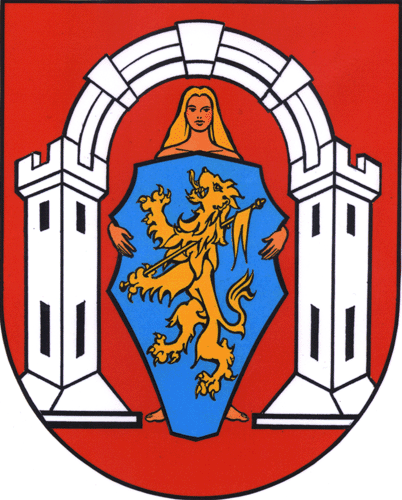 GRAD VUKOVARUPRAVNI ODJEL ZA FINANCIJE I NABAVUPonuditelj (naziv i adresa): ___________________________________Naručitelj :Grad Vukovar, Dr. Franje Tuđmana 1, 32 000 VUKOVARSanacija i obnova križa u Ulici ŠamacEvidencijski broj nabave: JeN-7/23-78«NE OTVARAJ».Red.        br.Podugovaratelj 
(naziv ili tvrtka,  sjedište, OIB)IBAN podugovarateljaDio ugovora koji se daje u podugovor (predmet, količina)Vrijednost podugovora 
i postotni dio 
(u kn bez PDV-a i %)1Cijena ponude bez PDV-a2Porez na dodanu vrijednost3Ukupna cijena ponude (s PDV-om)Red.        br.Podugovaratelj 
(naziv ili tvrtka,  sjedište, OIB)IBAN podugovarateljaDio ugovora koji se daje u podugovor (predmet, količina)Vrijednost podugovora 
i postotni dio 
(u EUR) bez PDV-a i %)1Cijena ponude (EUR) bez PDV-a2Porez na dodanu vrijednost (EUR)3Ukupna cijena ponude (EUR) s PDV-om